GROW…so that we may no longer be children, tossed to and fro by the waves and carried about by every wind of doctrine, by human cunning, by craftiness in deceitful schemes. Rather, speaking the truth in love, we are to grow up in every way into him who is the head, into Christ, from whom the whole body, joined and held together by every joint with which it is equipped, when each part is working properly, makes the body grow so that it builds itself up in love.” – Ephesians 4:14-16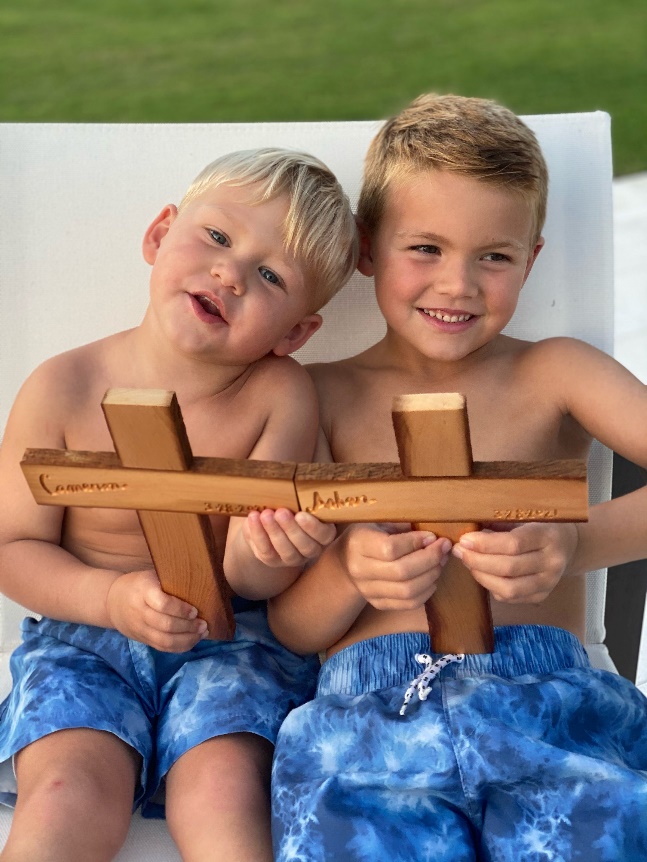 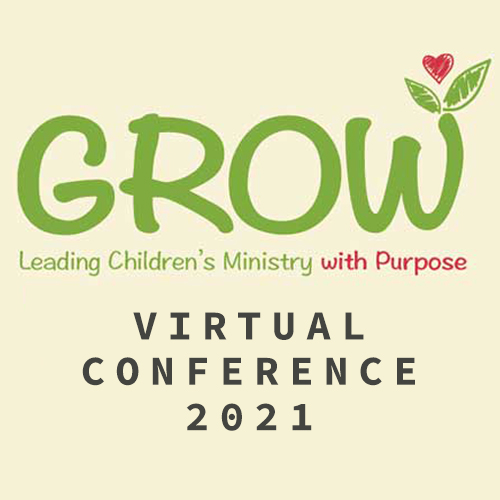 Designed to EquipLeaders, Teachers and ParentsCovenant Church of NaplesFellowship HallFriday, August 20 6:00 – 9 p.m.Saturday, August 218:30 a.m. to noonIT’S GROWING Time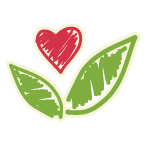 This fall the kids are back and we are ready to do all we can do to welcome, love, and encourage them to GROW as they follow Jesus. Teachers, helpers, parents, leaders, and volunteers join us as we grow in our skills to disciple our children in God’s word! This multi purpose, multi media  training conference will jump-start on August 20-21, 2021, but we will be using components of it throughout the year to continue our training in children’s ministry!We also promise a great time of fellowship with delicious food and fun with door prizes and give aways as we learn together!ScheduleFriday6:00 p.m. Dinner from Carrabbas7:00 p.m.Let’s Grow TogetherSherry Kendrick, Family Ministry Director7:30 p.m.Growing: Together IN ChurchRev. Scott Barber, Pastor Redeemer Church Florence, AlabamaSaturday8:30 a.m. Continental Breakfast9:00 a.m.Growing:  Children and Student Building10:00 a.m.Growing: Teaching the WordSue Jakes, Children’s Ministry Director, PCA11:00 a.m.Growing:  The Hearts of the FathersRev. Stephen Estock, Coordinator CDM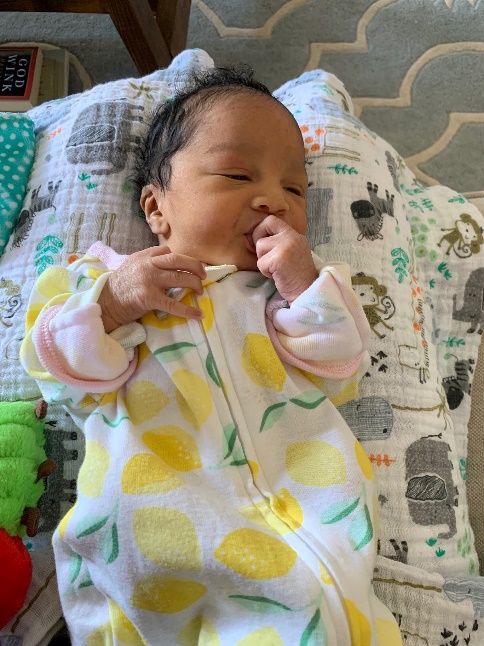 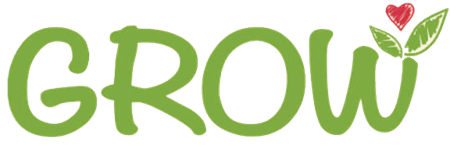 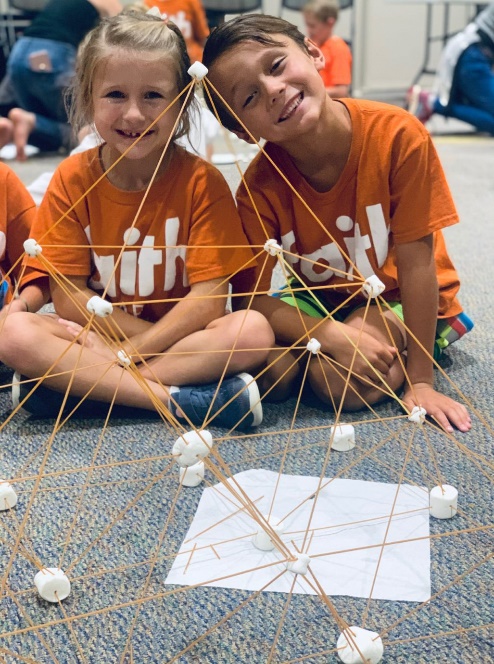 